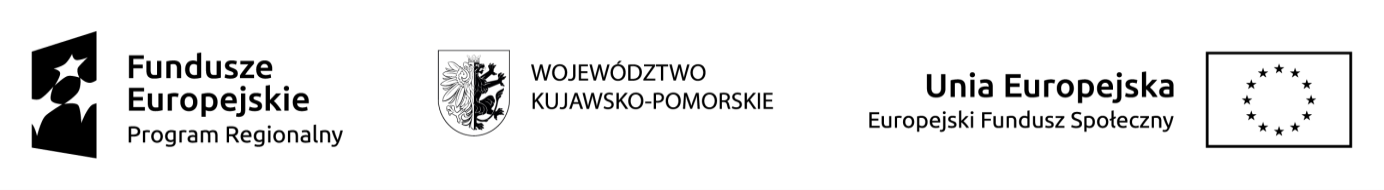 										Załącznik nr 1 do SWZNazwa Wykonawcy/Wykonawców* w przypadku oferty wspólnej: ............................................................................................……………..............Adres: ........................................................................................................…………….......Adres e-mailowy i adres ESP: ….........................................................................................Składając ofertę w przetargu nieograniczonym na:Nazwa zadania: Usługi cateringowe - wyżywienia dla 30 podopiecznych Dziennego Domu Pobytu (Dziennego Domu Senior+) w gminie Chrostkowo w ramach projektu  „Utworzenie 13 Dziennych Domów Pobytu na terenie województwa kujawsko-pomorskiego”  w okresie 18 miesięcyZnak Postępowania: Z.271.01.2021                          		1.	Oświadczamy, że zapoznaliśmy się ze specyfikacją warunków zamówienia i zobowiązujemy się do stosowania i ścisłego przestrzegania warunków w nich określonych. 2.	Oświadczamy, że uważamy się za związanych niniejszą ofertą na okres 30 dni liczonych od upływu terminu składania ofert.3.	Oświadczamy, że zawarty w specyfikacji warunków zamówienia wzór umowy został przez nas zaakceptowany i zobowiązujemy się w przypadku wyboru naszej oferty do zawarcia umowy na wymienionych warunkach w miejscu i terminie określonym przez Zamawiającego.4.	Oświadczamy, że oferowany przez nas przedmiot zamówienia spełnia wszystkie wymagania jakościowe                i ilościowe określone przez Zamawiającego i zobowiązujemy się do jego wykonania zgodnie z treścią SWZ.5.	Zobowiązujemy się do wykonania przedmiotu zamówienia w planowanym okresie od dnia 01.04.2021 r. przez okres 18 miesięcy oraz dołożymy należytej staranności przy realizacji zamówienia.6.	Cena brutto (w tym należny podatek od towarów i usług – VAT) za 1 wyżywienie (śniadanie i obiad) dla 	1 osoby na 1 dzień wynosi: ............  PLN, (słownie: ................................), cena netto za 1 wyżywienie dla 1 	osoby na 1 dzień wynosi ................. PLN, podatek VAT w wysokości ............... PLN.7.	Łączna cena brutto (w tym należny podatek od towarów i usług – VAT) za cały przedmiot zamówienia w okresie obowiązywania umowy, tj. Przewidywanych 11 880 porcji wyżywienia (śniadań i obiadów) wynosi: ............  PLN, (słownie: ..............................................................), 	Łączna cena netto wynosi ................. PLN, podatek VAT w wysokości ....................... PLN.8. 	Termin płatności: 14 dni od dnia prawidłowo wystawionej faktury VAT przez Wykonawcę dostarczonej do Zamawiającego, na rachunek bankowy Wykonawcy.9.	Cena wskazana w pkt. 6 i 7 obejmuje wszystkie koszty Wykonawcy związane z realizacją przedmiotu 	zamówienia w szczególności koszty przygotowania, dowozu i podania przedmiotu zamówienia. 10.	 Wykaz części zamówienia, których wykonanie Wykonawca powierzy Podwykonawcom:........................................................................................................................................................................11. Oświadczamy, że niżej wymienione elementy oferty /załączniki/ nie mogą być udostępnione, ponieważ zawierają informacje stanowiące tajemnicę przedsiębiorstwa w rozumieniu art. 11 ust. 4 ustawy z dnia 16 kwietnia 1993 r. o zwalczaniu nieuczciwej konkurencji (Dz. U. z 2020 r. poz. 1913. z późn. zm.): ...............................................................................................................................................................12.  Wykaz załączników do oferty :     	........................................................................................................................................................................	13. Wykonawca jest Podmiotem Ekonomii Społecznej w rozumieniu Wytycznych w zakresie realizacji przedsięwzięć w obszarze włączenia społecznego i zwalczania ubóstwa z wykorzystaniem środków Europejskiego Funduszu Społecznego i Europejskiego Funduszu Rozwoju Regionalnego na lata 2014-2020: Proszę wpisać TAK lub NIE …………………………..				                                	................................................................................         							 /podpis Wykonawcy lub osoby upoważnionej/	FORMULARZ   OFERTY